ВНИМАНИЕ КОНКУРС!!!"Мой любимый цветочек!"Уважаемые родители, приглашаем Вас принять участие в фотоконкурсе, который будет проходить в нашем детском саду с 11.09. по 25.09.Вам нужно сфотографировать любимое чадо на фоне красивых цветов. Как именно это будет сделано, решать вам, проявите фантазию.Требования к работам:- на фото в цветах должен располагаться главный семейный цветочек - ваш ребенок;- размер фото желателен: 15х20 или 20х30;- на всех работах указать: название и номер группы, название работы, автора.Награждение победителей:- конкурсные работы будут оцениваться по следующим критериям:оригинальность решенияэстетичность выполнения- победители будут награждены грамотами.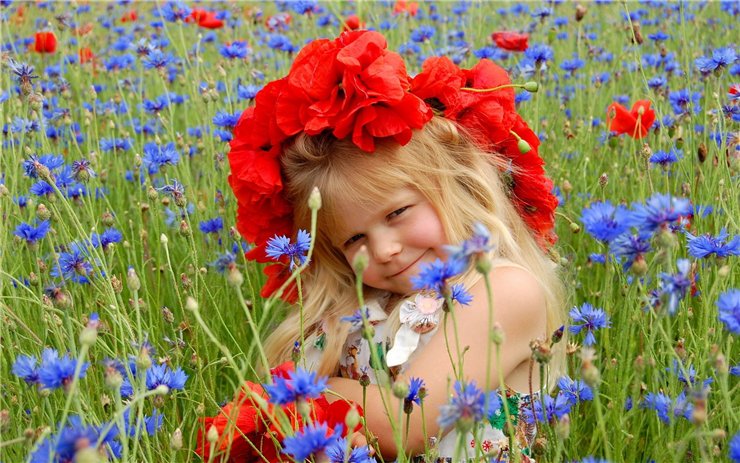 